Milnathort & Kinross Allotments Association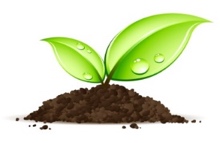 Committee MeetingMeeting 6th May 2019Chairman Matthew welcomed 11 members to the meeting. There were no apologies.Minutes of April Meeting were approved, proposed by Juliet seconded by Derek.Matters arising:Matthew thanked members who had attended the second work day and the farmers market.No progress on updating the web site as yet.Work on fencing around the raised bed area almost finished. Water butt installed.Matthew is now a qualified 1st aider. First aid kits bought and will be installed soon.Raised beds still to be repaired, agreed to wait until end of growing season.Chair’s report:Fence around raised beds and slabs to create a ramp to be done next weekend.Plot inspections have been carried out and members whose plots are not up to standard contacted.Fence posts acquired and will be put in soon. Polytunnel door is fixed.Secretary update:Of the six starter plots four have now been taken and Chris is meeting another potential member tomorrow.We have been offered 1.5 tonnes of top soil. Kinross in Bloom have offered the use of their vehicle to transport it.  Matthew to see the donor to asses ease of access and contact members to ask for help with the labour.May farmers market. Chris to e mail members to ask for volunteers to staff the stall. Matthew proposed that we pot on the runner beans, 3 to a large pot with canes, to sell. Juliet volunteered to do this on Friday.  Matthew suggested that we give Ross £20 for the use of his van, agreed by all present.  Matthew will produce sales information for next time.Plot holder from plot 32 has asked if she can plant a tree on her 70 mtr plot. It was agreed that she can have one in a container. Chris to contact her with decision.Jane requires a further polytunnel space, she can once May produce has been taken out for the May market.Ann suggested that we plant a copse in the vacant area of the orchard.  Matthew suggested this space should become another plot. There is some doubt as to if the soil is contaminated. Matthew to arrange for soil testing of this and the area near the polytunnel.In response to the request to put plot holders’ names on plots Chris had received 27 replies in favour, 7 against and four have not responded. Matthew will do signs.Treasurers report:Scratch cards have raised £90 so far for a £7 outlay.The raised bed area has cost £970, half of which will be met by Persimmon grantThe April farmers market raised £140Bank balance £ 4451.AOCB:Derek raised the state of the orchard; the committee will have a look to see what needs to be done. Meanwhile Alan will attempt to strim the offending area.There is also an infestation on some of the trees in the orchard.  Robert suggested spraying with Rhubarb water. I bucket of water will be placed on the hard standing and Chris will e mail members to contribute rhubarb leaves to it.Juliette said that members are putting non compostable weeds and plastic debris into the community compost bins.  Juliette will provide the wording for signs directing people as to proper use, Matthew will produce.  Chris to include this in his e mail to all members.Toilet;  Scotwaste will not empty this as it is dry waste.  Matthew had been in touch with Natsol who provided plans for a solution using old tyres.  Chris to e mail members for tyres.  It is proposed to site this at the far fence in the orchard.Becky had volunteered to set up an Instagram site, deferred until she returns.Derek reported the lawn mower broken again, will contact Henderson’s to uplift and repair.  Matthew to fit key safe, which only committee members will have the code to.  Plot holders will then have to approach committee members to gain access to the power tools and the committee member can ensure that the equipment is logged out.Meeting closed at 8.45.Minutes Approved and Authorised By:     ……………………………………                               ………………………………………..    Date ……………………………                               Date…..……………………………Date of next meeting  10rd June at the allotments